Załącznik nr 3 do SWZZamawiający:Gmina PsaryUrząd Gminy w  Psarachul. Malinowicka 442-512 PsaryNazwa i adres Wykonawcy:…………………………………………………………………………………………………………………………………………………………………………………………………………………………………………………..(pełna nazwa/firma, adres, w zależności od podmiotu)reprezentowany przez:……………………………………………………………………………………………………………………………………………………………………………………………………………………………………………………(imię, nazwisko, stanowisko/podstawa do reprezentacji)OŚWIADCZENIE WYKONAWCY O NIEPODLEGANIU WYKLUCZENIU ORAZ SPEŁNIANIU WARUNKÓW UDZIAŁU W POSTĘPOWANIUo którym mowa w art. 125 ust. 1 ustawy z dnia 11 września 2019 r. 	Prawo zamówień publicznych (dalej jako: ustawa Pzp).Na potrzeby postępowania o udzielenie zamówienia publicznego pn.: „Dowóz dzieci do placówek oświatowych znajdujących się na terenie gminy Psary w roku szkolnym 2023/2024 oraz przewóz wyborców do lokalu wyborczego w dniach wyborów lub referendów”, prowadzonego przez Gminę Psary, oświadczam, co następuje:Mając na uwadze przesłanki wykluczenia zawarte w ustawie Prawo zamówień publicznych:oświadczam, że nie podlegam wykluczeniu z postępowania na podstawie 
art. 108 ust. 1 pkt 1-6 ustawy*;oświadczam, że zachodzą w stosunku do mnie podstawy wykluczenia z postępowania na podstawie art. ……………… ustawy Pzp* (podać mającą zastosowanie podstawę wykluczenia spośród wymienionych w art. 108 ust. 1 pkt 1, 2, i 5. Jednocześnie oświadczam, że w związku z ww. okolicznością, na podstawie art. 110 ust. 2 ustawy podjąłem następujące czynności (procedura sanacyjna – samooczyszczenie):……………………………………………………………………………………………………………………………………………………………………………………………………*zaznaczyć właściweNa potwierdzenie powyższego przedkładam następujące środki dowodowe:1) …………………………………………………………………………………………………2) …………………………………………………………………………………………………Mając na uwadze przesłanki wykluczenia zawarte w art. 7 ust. 1 ustawy z dnia 13 kwietnia 2022r. o szczególnych rozwiązaniach w zakresie przeciwdziałania wspieraniu agresji na Ukrainę oraz służących ochronie bezpieczeństwa narodowego (Dz.U. z 2023 poz. 129 z późn.zm.):oświadczam, że nie podlegam wykluczeniu z postępowania na podstawie 
art. 7 ust. 1 ustawy z dnia 13 kwietnia 2022r. o szczególnych rozwiązaniach w zakresie przeciwdziałania wspieraniu agresji na Ukrainę oraz służących ochronie bezpieczeństwa narodowego (Dz.U. z 2023 poz. 129 z późn.zm.).Oświadczam, że spełniam warunki udziału w postępowaniu określone przez Zamawiającego w ogłoszeniu o zamówieniu oraz w ust. 3 rozdziału XIX Specyfikacji Warunków Zamówienia.Oświadczam, że w celu wykazania spełniania warunków udziału w postępowaniu, określonych przez Zamawiającego w ogłoszeniu o zamówieniu oraz w ust. 3 pkt 3.2.; 3.4. rozdziału XIX Specyfikacji Warunków Zamówienia  polegam na zasobach  innego/ych podmiotu/ów* nie polegam na zasobach  innego/ych podmiotu/ów**zaznaczyć właściwe Nazwa i adres podmiotu:…………………………………………………………………………………………………………………………………………………………………………………………………………………………Udostępniane zasoby:…………………………………………………………………………………………………………………………….…………………………………………………………………………………………..(wskazać podmiot i określić odpowiedni zakres dla wskazanego podmiotu, w przypadku zaznaczenia, iż Wykonawca polega na zasobach innego podmiotu w celu wykazania spełniania warunków udziału w postępowaniu).Oświadczam, że wszystkie informacje podane w powyższych oświadczeniach są aktualne i zgodne z prawdą oraz zostały przedstawione z pełną świadomością konsekwencji wprowadzenia zamawiającego w błąd przy przedstawianiu informacji.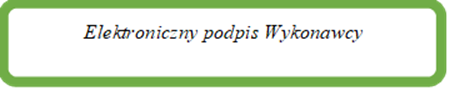 